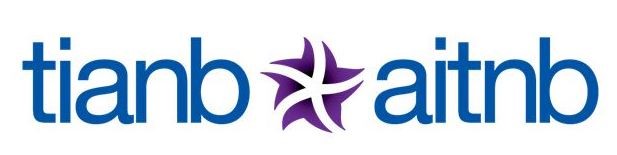 “Investing in a Brighter Tourism Future” Tourism Scholarship 2019 The Tourism Industry Association of New Brunswick (TIANB) has actively been involved in career awareness, training and education since its inception.  In 2002 TIANB decided to develop a scholarship program to help students pursuing an education and career in tourism.  TIANB recognizes the importance of the education and training of our future industry leaders and has therefore instituted this scholarship program to assist deserving students with their college education.  AWARD The Tourism Industry Association of New Brunswick Tourism Scholarship enables students to pursue a secondary education leading to excellence within the Tourism Industry.  This year TIANB will awards 4 x $1000.00 scholarships, to 4 students, to offset post-secondary education expenses and encourage further education in hospitality and tourism. FIELD OF STUDY Successful candidates must be pursuing a recognized post-secondary undergraduate program of study relevant to the Tourism Industry. DURATION TIANB offers 4 x $1000.00 scholarships that are awarded annually and are based on performance and involvement in the Tourism Industry.  CONDITIONS All applicants must be enrolled in an approved program or institution in New Brunswick. For high school students, proof of acceptance into an approved New Brunswick program is required.  CLOSING DATE Applications must be received by TIANB Scholarship Selection Committee post- dated no later than May 8, 2019. To Apply: Enclose a brief (300-500 word) essay, entitled “Why I want to pursue a career in the tourism industry,” indicating your academic and career interests, including your plans for achieving them, and why you have chosen to pursue Tourism as a career. With this application form, please provide: Most recent transcript of grades *Portfolio, including a resume Two letters of reference Final selection of the candidate may include a personal interview. *Portfolio  A collection which includes, but is not limited to, copies of schoolwork, report cards, letter of reference, and participation and/or completion certificates.  The collection is bound and presented as a means to enhance the committee’s understanding of your strengths, skills and achievements. **NOTE – Scholarship award winner cheques, will be issued and mailed before September the start of the school year.  The winners will be announced during the Annual General Meeting in Bathurst on May 23, 2019.   Return by May 8, 2019 to: Scholarship Selection Committee Tourism Industry Association of New Brunswick 416 York Street   Suite 100A Fredericton, NB E3B 3P7 Or by email: info@tianb.com 506-458-5646 Tourism Industry Association of New Brunswick Scholarship Application 2019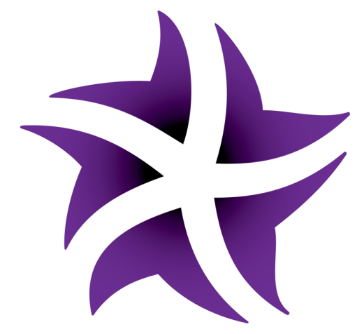 Name: _________________________________________________________________________ City: ____________________________ Province: _______ Postal Code: ______________ Tel: __________________________________Alt Tel: _________________________________ E-mail:________________________________________________________________________     School Currently Attending: _________________________________________________ *For High School Students School attending in the fall: __________________________________________________ Name of Tourism Program: ___________________________________________________ How did you hear of TIANB? _________________________________________________ Required Components Included: □ Professional Portfolio □ Most Recent Official Transcript □ Letters of Reference □ Application Essay I certify that all information provided in this application package is accurate and that no false information has been provided. I also understand that TIANB reserves the right to retain all materials submitted but will not use personal information for uses other than the purpose of the Scholarship Application process. Signature: _______________________Date__________________________ 